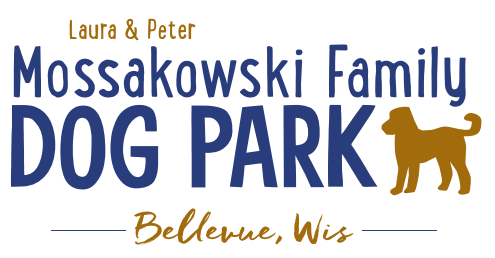 Laura and Peter Mossakowski Family Dog Park, LTD Committee MeetingDate & Location: 7/28/2021 @ 9:15a @ Laura Mossakowski LLC (2555 Continental Dr.; Green Bay, WI 54311)Meeting Began: In attendanceVP Report:   Approval of May Minutes: Treasurer Report:Current Balance: $______________ ($______________ est. total with Village Account)Outstanding Bills: Incoming Donations: Secretary Report: Community Fundraising:  SUNDAY, August 15th, 2021 – Dog Park Birthday Party – Josten ParkLead Organizer: TEAM EFFORT / Pete 11a-3pm timeBooth vendors update: Jennie to help with food – food truck (Gourmet Corn), baked goods booth with beverages from the dog park, Badger State Brewery, Dog Friendly Items 	Volunteer number: Activities – Lure Course, Activity Booths (temporary tattoos and other low contact options), Demo (Police K9), Bounce House, Costume and Trick Contests w/prizes, Toni to MC for the event10:00a meeting for the day with all vendors and volunteers - Discuss brief run through of what the day will look    like (time to arrive, meeting time, time for events, etc.)Next Meeting Dates: ________________ (9:15am at Laura Mossakowski LLC; 2555 Continental Dr., Green Bay OR Zoom meeting) Meeting Adjourned: 